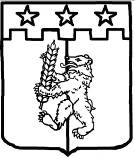 П О С Т А Н О В Л Е Н И ЕАДМИНИСТРАЦИИ КРАСНОГВАРДЕЙСКОГОМУНИЦИПАЛЬНОГО РАЙОНА СТАВРОПОЛЬСКОГО КРАЯ28 декабря 2019 г.	            с. Красногвардейское	                            № 570(в ред. от 28.12.2020г. №100)Об утверждении муниципальной программы Красногвардейского муниципального района Ставропольского края «Социальная поддержка граждан»В соответствии с постановлением администрации Красногвардейского муниципального района от 22 сентября 2009 года № 239 «Об утверждении порядка разработки, реализации и оценки эффективности муниципальных программ Красногвардейского муниципального района Ставропольского края», распоряжением администрации Красногвардейского муниципального района Ставропольского края от 16 октября 2013 года № 247-р «Об утверждении перечня муниципальных программ Красногвардейского муниципального района Ставропольского края, планируемых к разработке» администрация Красногвардейского муниципального района Ставропольского краяПОСТАНОВЛЯЕТ:1. Утвердить прилагаемую муниципальную программу Красногвардейского муниципального района Ставропольского края «Социальная поддержка граждан».2. Признать утратившими силу постановления администрации Красногвардейского муниципального района Ставропольского края:от 29 сентября 2015 года № 411 «Об утверждении муниципальной программы Красногвардейского муниципального района «Социальная поддержка граждан в Красногвардейском муниципальном районе Ставропольского края»;от 29 марта 2016 года № 91 «О внесении изменений в постановление администрации Красногвардейского муниципального района Ставропольского края от 29 сентября 2015 года № 411 «Об утверждении муниципальной программы Красногвардейского муниципального района «Социальная поддержка граждан в Красногвардейском муниципальном районе Ставропольского края»;от 09 июня 2016 года № 176 «О внесении изменений в постановление администрации Красногвардейского муниципального района Ставропольского края от 29 сентября 2015 года № 411 «Об утверждении муниципальной программы Красногвардейского муниципального района «Социальная поддержка граждан в Красногвардейском муниципальном районе Ставропольского края»;от 19 июля 2016 года № 229 «О внесении изменений в постановление администрации Красногвардейского муниципального района Ставропольского края от 29 сентября 2015 года № 411 «Об утверждении муниципальной программы Красногвардейского муниципального района «Социальная поддержка граждан в Красногвардейском муниципальном районе Ставропольского края»;от 01 сентября 2016 года № 304 «О внесении изменений в постановление администрации Красногвардейского муниципального района Ставропольского края от 29 сентября 2015 года № 411 «Об утверждении муниципальной программы Красногвардейского муниципального района «Социальная поддержка граждан в Красногвардейском муниципальном районе Ставропольского края»;от 05 декабря 2016 года № 418 «О внесении изменений в постановление администрации Красногвардейского муниципального района Ставропольского края от 29 сентября 2015 года № 411 «Об утверждении муниципальной программы Красногвардейского муниципального района «Социальная поддержка граждан в Красногвардейском муниципальном районе Ставропольского края»;от 01 марта 2017 года № 53 «О внесении изменений в постановление администрации Красногвардейского муниципального района Ставропольского края от 29 сентября 2015 года № 411 «Об утверждении муниципальной программы Красногвардейского муниципального района «Социальная поддержка граждан в Красногвардейском муниципальном районе Ставропольского края»;от 15 мая 2017 года № 126 «О внесении изменений в постановление администрации Красногвардейского муниципального района Ставропольского края от 29 сентября 2015 года № 411 «Об утверждении муниципальной программы Красногвардейского муниципального района «Социальная поддержка граждан в Красногвардейском муниципальном районе Ставропольского края»;от 25 сентября 2017 года № 346 «О внесении изменений в постановление администрации Красногвардейского муниципального района Ставропольского края от 29 сентября 2015 года № 411 «Об утверждении муниципальной программы Красногвардейского муниципального района «Социальная поддержка граждан в Красногвардейском муниципальном районе Ставропольского края»;от 01 марта 2018 года № 93 «О внесении изменений в постановление администрации Красногвардейского муниципального района Ставропольского края от 29 сентября 2015 года № 411 «Об утверждении муниципальной программы Красногвардейского муниципального района «Социальная поддержка граждан в Красногвардейском муниципальном районе Ставропольского края»;от 01 июня 2018 года № 236 «О внесении изменений в постановление администрации Красногвардейского муниципального района Ставропольского края от 29 сентября 2015 года № 411 «Об утверждении муниципальной программы Красногвардейского муниципального района «Социальная поддержка граждан в Красногвардейском муниципальном районе Ставропольского края»;от 24 октября 2018 года № 491 «О внесении изменений в постановление администрации Красногвардейского муниципального района Ставропольского края от 29 сентября 2015 года № 411 «Об утверждении муниципальной программы Красногвардейского муниципального района «Социальная поддержка граждан в Красногвардейском муниципальном районе Ставропольского края»;от 12 февраля 2019 года № 52 «О внесении изменений в постановление администрации Красногвардейского муниципального района Ставропольского края от 29 сентября 2015 года № 411 «Об утверждении муниципальной программы Красногвардейского муниципального района «Социальная поддержка граждан в Красногвардейском муниципальном районе Ставропольского края».3. Контроль за выполнением настоящего постановления возложить на заместителя главы администрации - руководителя Управления сельского хозяйства и охраны окружающей среды администрации Красногвардейского муниципального района Ставропольского края Куликова В.И.4. Настоящее постановление вступает в силу после его официального опубликования (обнародования), но не ранее 01 января 2020 года.МУНИЦИПАЛЬНАЯ ПРОГРАММА КРАСНОГВАРДЕЙСКОГО МУНИЦИПАЛЬНОГО РАЙОНА СТАВРОПОЛЬСКОГО КРАЯ«СОЦИАЛЬНАЯ ПОДДЕРЖКА ГРАЖДАН»ПАСПОРТмуниципальной программы Красногвардейского муниципального района Ставропольского края«Социальная поддержка граждан» Раздел 1. Приоритеты и цели реализуемой в Красногвардейском муниципальном районе Ставропольского края муниципальной политики в соответствующей сфере социально-экономического развития Красногвардейского муниципального района Ставропольского края Программа направлена на реализацию муниципальной политики района по созданию эффективной системы социальной поддержки граждан, определенной Стратегией социально-экономического развития Красногвардейского муниципального района Ставропольского края до 2030 года, утвержденной  решением Совета Красногвардейского муниципального района Ставропольского края от 21 апреля 2009 года № 202, прогноза социально-экономического развития  Красногвардейского муниципального района Ставропольского края, Устава Красногвардейского муниципального района Ставропольского края и других муниципальных правовых актов Красногвардейского муниципального района Ставропольского края. Приоритетами реализуемой в районе муниципальной политики в сфере реализации Программы являются:реализация прав граждан, в том числе имеющих детей, на социальную поддержку в целях сохранения благоприятных условий жизнедеятельности;создание условий для роста благосостояния граждан - получателей мер социальной поддержки на основе применения принципов адресности и нуждаемости;развитие адресной системы предоставления мер социальной поддержки;развитие поощрительных мер за вклад в достойное воспитание детей;развитие системы оказания государственной социальной помощи, предоставляемой на основании социального контракта;организация обеспечения в соответствии с законодательством Российской Федерации и законодательством Ставропольского края социальных выплат отдельным категориям граждан;социальная помощь ветеранам, инвалидам, гражданам, оказавшимся в трудной жизненной ситуации, семьям с детьми; усиление адресного характера предоставления социальной помощи, учитывающей доходы и особенности различных групп населения района;предоставление государственных услуг в сфере социальной защиты населения района в соответствии с административными регламентами;создание и использование единых информационных баз данных получателей мер социальной поддержки;предоставление государственных услуг в сфере социальной защиты населения района в электронной форме.С учетом изложенных приоритетов реализуемой в районе муниципальной политики в соответствующей сфере социально-экономического развития района  целями Программы являются:содействие в обеспечении устойчивого роста уровня и качества жизни населения Красногвардейского муниципального района;совершенствование системы социальной поддержки отдельных категорий граждан Российской Федерации, проживающих на территории района.Достижение целей Программы осуществляется путем решения задач и реализации основных мероприятий Программы следующих подпрограмм Программы, взаимосвязанных по срокам и ресурсам:подпрограмма «Социальное обеспечение населения Красногвардейского муниципального района» (приведена в приложении 1 к Программе);подпрограмма «Обеспечение реализации муниципальной программы Красногвардейского муниципального района Ставропольского края «Социальная поддержка граждан» и общепрограммные мероприятия» (приведена в приложении 2 к Программе).Сведения об индикаторах достижения цели Программы и показателях решения задач подпрограмм Программы и их значениях приведены в приложении 3 к Программе.Перечень основных мероприятий подпрограмм Программы приведен в приложении 4 к Программе.Объемы и источники финансового обеспечения Программы приведены в приложении 5 к Программе.Сведения о весовых коэффициентах, присвоенных цели Программы, задачам подпрограмм Программы, отражающих значимость (вес) цели Программы в достижении стратегических целей социально-экономического развития района и задачи подпрограммы Программы в достижении цели Программы в сравнении (при наличии) с другими задачами подпрограммы Программы в достижении той же цели Программы, приведены в приложении 6 к Программе.Реализация мероприятий Программы позволит достичь к 2025 году:повышения уровня и качества жизни отдельных категорий граждан;обеспечения мерами социальной поддержки на 100 процентов граждан, обратившихся и имеющих право на их получение в соответствии с законодательством Российской Федерации и законодательством Ставропольского края;предоставления 100 процентов первоочередных государственных услуг в сфере социальной защиты населения района в электронной форме.Общий экономический эффект от реализации Программы будет достигнут за счет увеличения доходов граждан. Социальная эффективность реализации мероприятий Программы будет выражена в улучшении качества жизни граждан путем предоставления мер социальной поддержки своевременно и в полном объеме.Косвенный социально-экономический эффект от реализации Программы будет выражаться в развитии и закреплении положительных демографических тенденций в обществе, укреплении семейных отношений и снижении уровня социальной напряженности в обществе.Сроки реализации Программы - 2020 - 2025 годы.ПОДПРОГРАММА «Социальное обеспечение населения Красногвардейского муниципального района» муниципальной программы Красногвардейского муниципального района Ставропольского края «Социальная поддержка граждан»ПАСПОРТподпрограммы  «Социальное обеспечение населения Красногвардейского муниципального района» муниципальной программы Красногвардейского муниципального района Ставропольского края «Социальная поддержка граждан»Раздел 1. Характеристика основных мероприятий подпрограммыОсновными мероприятиями подпрограммы являются:1. Предоставление мер социальной поддержки отдельным категориям     граждан;2. Предоставление мер социальной поддержки семьям и детям.3. Региональный проект «Финансовая поддержка семей при рождении детей на территории Ставропольского края».Реализация мероприятий Подпрограммы направлена на:1.обеспечение социальных гарантий экономически активного населения;2.определение общественной потребности в социальной помощи со стороны государства и отбор социально уязвимых групп населения района, для которых социальная поддержка жизненно необходима, а также уровня, на котором указанная помощь может быть предоставлена; 3.повышение жизненного уровня малоимущих жителей района, в том числе семей с детьми;4.уменьшение социального неравенства, обеспечение адресности оказания социальной помощи;5.повышение эффективности социальных выплат;6.улучшение качества и доступности,  предоставляемых гражданам услуг; 7.снижение социальной напряженности в обществе.Это позволит, с одной стороны, повысить уровень и качество жизни отдельных категорий граждан, с другой – оптимизировать численность получателей мер социальной поддержки, социальных льгот и социальных услуг, а также обеспечить полный охват выплатами всех граждан, имеющих право на их получение.Основное мероприятие Подпрограммы «Региональный проект «Финансовая поддержка семей при рождении детей на территории Ставропольского края» реализуется в рамках национального проекта «Демография», паспорт которого утвержден президиумом Совета при Президенте Российской Федерации по стратегическому развитию и национальным проектам (протокол от 3 сентября 2018 г. № 10).В рамках данного основного мероприятия Подпрограммы предполагается предоставление мер социальной поддержки в виде:ежемесячной выплаты в связи с рождением (усыновлением) первого ребенка в целях оказания финансовой поддержки семьям, имеющим первого ребенка в возрасте до 1,5 лет, в которых среднедушевой доход на каждого члена семьи не превышает 1,5-кратную величину прожиточного минимума трудоспособного населения;ежемесячной денежной выплаты нуждающимся в поддержке семьям, назначаемой в случае рождения в них после 31 декабря 2012 года третьего ребенка или последующих детей до достижения ребенком возраста трех лет, в целях оказания финансовой поддержки семьям, имеющим трех и более детей;государственной социальной помощи на основании социального контракта.Непосредственными результатами реализации данного основного мероприятия Подпрограммы станут:предоставление мер социальной поддержки 100,00 процента граждан, обратившихся и имеющих право на их получение в соответствии с законодательством Российской Федерации и законодательством Ставропольского края;ежегодное сохранение значения отношения численности третьих или последующих детей, родившихся в семьях в отчетном финансовом году, к численности детей указанной категории, родившихся в году, предшествующем отчетному году, на уровне 1,001.Перечень основных мероприятий Подпрограммы приведен в приложении 4 к Программе.ПОДПРОГРАММА  «Обеспечение реализации муниципальной программы Красногвардейского муниципального района Ставропольского края «Социальная поддержка граждан» и общепрограммные мероприятия»Подпрограмма  «Обеспечение реализации муниципальной программы Красногвардейского муниципального района Ставропольского края «Социальная поддержка граждан»  и  общепрограммные мероприятия» (далее - Подпрограмма, Программа)  представляет собой совокупность мер, направленных  на создание условий для реализации Программы.Целью Подпрограммы является осуществление Управлением труда и социальной защиты населения администрации Красногвардейского муниципального района Ставропольского края (далее – УТСЗН), как ответственным исполнителем, деятельности в сфере развития социальной защиты населения Красногвардейского района.Для достижения вышеуказанных целей необходимо решение следующей задачи: предоставление государственных услуг в сфере социальной защиты населения Красногвардейского района.Подпрограмма реализуется в 2020-2025 годах без разделения на этапы ее реализации, так как мероприятия Программы реализуются ежегодно с установленной периодичностью.Основным мероприятием Подпрограммы является обеспечение реализации Программы, которое приведено в  приложении  4  к Программе.Ожидаемым результатом выполнения основного мероприятия Подпрограммы является создание условий для реализации Программы.В соответствии с Законом Ставропольского края от 11 декабря 2009 г. № 92-кз «О наделении органов местного самоуправления муниципальных районов и городских округов в Ставропольском крае отдельными государственными полномочиями Российской Федерации, переданными для осуществления органам государственной власти субъекта Российской Федерации, и отдельными государственными полномочиями Ставропольского края в области труда и социальной защиты отдельных категорий граждан» Управлению труда и социальной защите населения администрации Красногвардейского муниципального района Ставропольского края из бюджета Ставропольского края выделяются субвенции на реализацию мероприятий по предоставлению мер социальной поддержки отдельных категорий граждан в рамках переданных государственных полномочий.Объем бюджетных ассигнований Подпрограммы за счет средств бюджета Ставропольского края составит –  112747,22 тыс. рублей,СВЕДЕНИЯо индикаторах достижения целей муниципальной программы Красногвардейского муниципального района  Ставропольского края «Социальная поддержка граждан» и показателях решения задач подпрограмм (Программы) и их значенияПЕРЕЧЕНЬосновных мероприятий  подпрограмм муниципальной программы Красногвардейского муниципального района Ставропольского края «Социальная поддержка граждан»СВЕДЕНИЯо весовых коэффициентах, присвоенных целям Программы, задачам подпрограмм ПрограммыИсполняющий обязанности главы  Красногвардейскогомуниципального районаСтавропольского краяВ.И.КуликовУтвержденапостановлением администрации Красногвардейского муниципального района Ставропольского краяот 28 декабря 2019 г. № 570Наименование программымуниципальная программа  Красногвардейского муниципального района Ставропольского края «Социальная поддержка граждан» (далее – Программа)Ответственный исполнитель ПрограммыУправление труда и социальной защиты населения администрации Красногвардейского муниципального района Ставропольского края (далее - УТСЗН)Соисполнители ПрограммынетУчастники ПрограммыУТСЗНПодпрограммы  Программы«Социальное обеспечение населения Красногвардейского муниципального района»;Подпрограммы  Программы «Обеспечение реализации муниципальной программы Красногвардейского муниципального района Ставропольского края «Социальная поддержка граждан»  и  общепрограммные мероприятия»Цели Программысодействие в обеспечении устойчивого роста уровня и качества жизни населения Красногвардейского муниципального района (далее - район);совершенствование системы социальной  поддержки отдельных категорий граждан  Российской Федерации, проживающих на территории района (далее - граждане);создание условий по обеспечению функций при реализации программИндикаторы достижения  целей Программыдоля граждан, которым предоставлены меры социальной поддержки, в общей численности граждан, обратившихся и имеющих право на их получение в соответствии с законодательством Российской Федерации и законодательством Ставропольского края;удельный вес первоочередных государственных услуг в сфере социальной защиты населения района, предоставляемых в электронной формеСроки  реализации  Программы2020-2025 годыОбъемы и источники финансового обеспечения Программыобъемы бюджетных ассигнований Программы составят 1702118,13 тыс.рублей, в том числе по годам:Объемы и источники финансового обеспечения Программыв 2020 году –  378614,61 тыс. рублей;Объемы и источники финансового обеспечения Программыв 2021 году –  258837,92 тыс. рублей;Объемы и источники финансового обеспечения Программыв 2022 году –  266166,40 тыс. рублей;Объемы и источники финансового обеспечения Программыв 2023 году –  266166,40 тыс. рублей;Объемы и источники финансового обеспечения Программыв 2024 году –  266166,40 тыс. рублей;Объемы и источники финансового обеспечения Программыв 2025 году –  266166,40 тыс. рублей,по источникам финансового обеспечения:Объемы и источники финансового обеспечения Программыза счет средств федерального бюджета –   472198,72 тыс. рублей, в том числе по годам:Объемы и источники финансового обеспечения Программыв 2020 году –  82114,87 тыс. рублей;Объемы и источники финансового обеспечения Программыв 2021 году –  75656,01 тыс. рублей;Объемы и источники финансового обеспечения Программыв 2022 году –  78606,96 тыс. рублей;Объемы и источники финансового обеспечения Программыв 2023 году –  78606,96 тыс. рублей;Объемы и источники финансового обеспечения Программыв 2024 году –  78606,96 тыс. рублей;Объемы и источники финансового обеспечения Программыв 2025 году –  78606,96 тыс. рублей ,Объемы и источники финансового обеспечения Программыза счет средств бюджета Ставропольского края – 1229919,41 тыс. рублей, в том числе по годам:Объемы и источники финансового обеспечения Программыв 2020 году –  296499,74 тыс. рублей;Объемы и источники финансового обеспечения Программыв 2021 году –  183181,91 тыс. рублей;Объемы и источники финансового обеспечения Программыв 2022 году –  187559,44 тыс. рублей;Объемы и источники финансового обеспечения Программыв 2023 году –  187559,44 тыс. рублей;Объемы и источники финансового обеспечения Программыв 2024 году –  187559,44 тыс. рублей;в 2025 году –  187559,44 тыс. рублей.(поз. в нов. ред. от 28.12.2020г. №100)Ожидаемые конечные результаты реализации  Программыповышение уровня и качества жизни отдельных категорий граждан;Ожидаемые конечные результаты реализации  Программыобеспечение мерами социальной поддержки  на 100 процентов граждан, обратившихся и имеющих право на их получение в соответствии с законодательством Российской Федерации и законодательством Ставропольского края;Ожидаемые конечные результаты реализации  Программыпредоставление 100 процентов первоочередных государственных услуг в сфере социальной защиты населения района в электронной формеПриложение 1к муниципальной программе Красногвардейского муниципального  района Ставропольского края «Социальная поддержка граждан»Наименование подпрограммыподпрограмма «Социальное обеспечение населения Красногвардейского муниципального района» муниципальной программы Красногвардейского муниципального района Ставропольского края «Социальная  поддержка  граждан» (далее соответственно - Подпрограмма, Программа)Ответственный исполнитель ПодпрограммыУправление труда и социальной защиты населения администрации Красногвардейского муниципального района Ставропольского края (далее - УТСЗН)Соисполнители ПодпрограммынетУчастники ПодпрограммыУТСЗНЗадачи Подпрограммы       повышение уровня и качеств жизни отдельных категорий граждан Российской Федерации, проживающих на территории  Красногвардейского муниципального района   (далее - граждане), в том числе граждан,  находящихся в трудной жизненной ситуации; 2) повышение эффективности и    результативности предоставляемых мер    социальной поддержки отдельных  категорий  граждан (далее - меры социальной поддержки)Показатели  решения задач Подпрограммы   1)доля семей, получивших субсидии на оплату жилого помещения и коммунальных услуг, в   общем количестве семей, проживающих на территории района;2) численность детей, на которых назначено ежемесячное пособие на ребенка;3)уровень  удовлетворенности  граждан  качеством  и доступностью  государственных   услуг   в   сфере социальной защиты населения района;4) отношение численности третьих или последующих детей, родившихся в семьях в отчетном финансовом году, к численности детей указанной категории, родившихся в году, предшествующем отчетному годуСроки реализации Подпрограммы2020-2025 годыОбъемы  и источники финансового обеспечения  Подпрограммыобъемы   бюджетных   ассигнований Подпрограммы составят 1589370,91 тыс.рублейв том числе по годам:в 2020 году –  360640,00 тыс.рублей;в 2021 году –  240373,27 тыс.рублей;в 2022 году –  247089,41 тыс.рублей;в 2023 году –  247089,41тыс.рублей;в 2024 году –  247089,41тыс.рублей;в 2025 году –  247089,41тыс.рублей,по источникам финансового обеспечения:за   счет   средств федерального бюджета  - 472198,72 тыс.рублей,в том числе по годам:в 2020 году –  82114,87 тыс.рублей;в 2021 году –  75656,01 тыс.рублей;в 2022 году –  78606,96 тыс.рублей;в 2023 году –  78606,96тыс.рублей;в 2024 году –  78606,96тыс.рублей;в 2025 году –  78606,96тыс.рублей,за счет средств бюджета Ставропольского края   -  1117172,19 тыс.рублей,в том числе по годам:в 2020 году –  278525,13 тыс.рублей;в 2021 году –  164717,26 тыс.рублей;в 2022 году –  168482,45 тыс.рублей;в 2023 году –  168482,45 тыс.рублей;в 2024 году –  168482,45 тыс.рублей;в 2025 году –  168482,45 тыс.рублей.(поз. в нов. ред. от 28.12.2020г. №100)Ожидаемые  конечные результаты      реализации Подпрограммы   сохранение доли семей, получающих субсидии  на оплату жилого помещения и коммунальных  услуг, в общем количестве семей, проживающих на территории района, на уровне 7 процентов;увеличение численности детей, на которых назначено ежемесячное пособие на ребенка в  районе до 3590 человек;повышение уровня удовлетворенности граждан качеством и доступностью государственных услуг в сфере социальной защиты населения  района до 100 процентов;ежегодное сохранение значения отношения численности третьих или последующих детей, родившихся в семьях в отчетном финансовом году, к численности детей указанной категории, родившихся в году, предшествующем отчетному году, на уровне 1,001Приложение 2к муниципальной  программе Красногвардейского муниципального  района Ставропольского края«Социальная поддержка граждан»в том числе по годам:в 2020 году -  17974,61 тыс. рублей;в 2021 году -  18464,65 тыс. рублей;в 2022 году -  19076,99 тыс. рублей; в 2023 году  -  19076,99  тыс. рублей; в 2024 году  -  19076,99  тыс. рублей; в 2025 году  -  19076,99  тыс. рублей.(поз. в нов. ред. от 28.12.2020г. №100)Приложение 3к муниципальной программе Красногвардейского муниципального  района Ставропольского края«Социальная поддержка граждан»
 N 
п/пНаименование индикатора достижения  цели Программы и показателя  решения задачи Подпрограммы (Программы)
 Единица 
измеренияЗначение индикатора достижения цели Программы  и  показателя  решения задачи  подпрограммы (Программы)программы по годамЗначение индикатора достижения цели Программы  и  показателя  решения задачи  подпрограммы (Программы)программы по годамЗначение индикатора достижения цели Программы  и  показателя  решения задачи  подпрограммы (Программы)программы по годамЗначение индикатора достижения цели Программы  и  показателя  решения задачи  подпрограммы (Программы)программы по годамЗначение индикатора достижения цели Программы  и  показателя  решения задачи  подпрограммы (Программы)программы по годамЗначение индикатора достижения цели Программы  и  показателя  решения задачи  подпрограммы (Программы)программы по годам
 N 
п/пНаименование индикатора достижения  цели Программы и показателя  решения задачи Подпрограммы (Программы)
 Единица 
измерения201820192020202120222023123456789Программа  «Социальная поддержка граждан»Программа  «Социальная поддержка граждан»Программа  «Социальная поддержка граждан»Программа  «Социальная поддержка граждан»Программа  «Социальная поддержка граждан»Программа  «Социальная поддержка граждан»Программа  «Социальная поддержка граждан»Программа  «Социальная поддержка граждан»Программа  «Социальная поддержка граждан»Цель 1 Программы «Содействие в обеспечении устойчивого роста уровня и качества жизни населения Красногвардейского муниципального района»Цель 1 Программы «Содействие в обеспечении устойчивого роста уровня и качества жизни населения Красногвардейского муниципального района»Цель 1 Программы «Содействие в обеспечении устойчивого роста уровня и качества жизни населения Красногвардейского муниципального района»Цель 1 Программы «Содействие в обеспечении устойчивого роста уровня и качества жизни населения Красногвардейского муниципального района»Цель 1 Программы «Содействие в обеспечении устойчивого роста уровня и качества жизни населения Красногвардейского муниципального района»Цель 1 Программы «Содействие в обеспечении устойчивого роста уровня и качества жизни населения Красногвардейского муниципального района»Цель 1 Программы «Содействие в обеспечении устойчивого роста уровня и качества жизни населения Красногвардейского муниципального района»Цель 1 Программы «Содействие в обеспечении устойчивого роста уровня и качества жизни населения Красногвардейского муниципального района»Цель 1 Программы «Содействие в обеспечении устойчивого роста уровня и качества жизни населения Красногвардейского муниципального района»Индикатор достижения цели Программы1. 1доля граждан, которым           предоставлены меры социальной        поддержки, в общей численности              граждан, обратившихся и  имеющих право на их получение в соответствии с законодательством Российской Федерации и законодательством Ставропольского края     %100100100100100100Цель 2  Программы «Совершенствование системы социальной  поддержки  отдельных  категорий граждан  Российской Федерации, проживающих на территории района»Цель 2  Программы «Совершенствование системы социальной  поддержки  отдельных  категорий граждан  Российской Федерации, проживающих на территории района»Цель 2  Программы «Совершенствование системы социальной  поддержки  отдельных  категорий граждан  Российской Федерации, проживающих на территории района»Цель 2  Программы «Совершенствование системы социальной  поддержки  отдельных  категорий граждан  Российской Федерации, проживающих на территории района»Цель 2  Программы «Совершенствование системы социальной  поддержки  отдельных  категорий граждан  Российской Федерации, проживающих на территории района»Цель 2  Программы «Совершенствование системы социальной  поддержки  отдельных  категорий граждан  Российской Федерации, проживающих на территории района»Цель 2  Программы «Совершенствование системы социальной  поддержки  отдельных  категорий граждан  Российской Федерации, проживающих на территории района»Цель 2  Программы «Совершенствование системы социальной  поддержки  отдельных  категорий граждан  Российской Федерации, проживающих на территории района»Цель 2  Программы «Совершенствование системы социальной  поддержки  отдельных  категорий граждан  Российской Федерации, проживающих на территории района»Индикатор достижения цели Программы1.2удельный вес первоочередных государственных услуг в сфере социальной защиты населения района, предоставляемых в электронной форме%100100100100100100Подпрограмма 1 «Социальное обеспечение населения Красногвардейского муниципального района» муниципальной программы Красногвардейского муниципального района Ставропольского края «Социальная поддержка граждан»Подпрограмма 1 «Социальное обеспечение населения Красногвардейского муниципального района» муниципальной программы Красногвардейского муниципального района Ставропольского края «Социальная поддержка граждан»Подпрограмма 1 «Социальное обеспечение населения Красногвардейского муниципального района» муниципальной программы Красногвардейского муниципального района Ставропольского края «Социальная поддержка граждан»Подпрограмма 1 «Социальное обеспечение населения Красногвардейского муниципального района» муниципальной программы Красногвардейского муниципального района Ставропольского края «Социальная поддержка граждан»Подпрограмма 1 «Социальное обеспечение населения Красногвардейского муниципального района» муниципальной программы Красногвардейского муниципального района Ставропольского края «Социальная поддержка граждан»Подпрограмма 1 «Социальное обеспечение населения Красногвардейского муниципального района» муниципальной программы Красногвардейского муниципального района Ставропольского края «Социальная поддержка граждан»Подпрограмма 1 «Социальное обеспечение населения Красногвардейского муниципального района» муниципальной программы Красногвардейского муниципального района Ставропольского края «Социальная поддержка граждан»Подпрограмма 1 «Социальное обеспечение населения Красногвардейского муниципального района» муниципальной программы Красногвардейского муниципального района Ставропольского края «Социальная поддержка граждан»Подпрограмма 1 «Социальное обеспечение населения Красногвардейского муниципального района» муниципальной программы Красногвардейского муниципального района Ставропольского края «Социальная поддержка граждан»Задача 1 Подпрограммы 1 (Программы): «Повышение уровня и качества жизни отдельных категорий граждан    Российской Федерации, проживающих на территории Красногвардейского муниципального района, в том числе граждан,  находящихся в трудной жизненной ситуации»Задача 1 Подпрограммы 1 (Программы): «Повышение уровня и качества жизни отдельных категорий граждан    Российской Федерации, проживающих на территории Красногвардейского муниципального района, в том числе граждан,  находящихся в трудной жизненной ситуации»Задача 1 Подпрограммы 1 (Программы): «Повышение уровня и качества жизни отдельных категорий граждан    Российской Федерации, проживающих на территории Красногвардейского муниципального района, в том числе граждан,  находящихся в трудной жизненной ситуации»Задача 1 Подпрограммы 1 (Программы): «Повышение уровня и качества жизни отдельных категорий граждан    Российской Федерации, проживающих на территории Красногвардейского муниципального района, в том числе граждан,  находящихся в трудной жизненной ситуации»Задача 1 Подпрограммы 1 (Программы): «Повышение уровня и качества жизни отдельных категорий граждан    Российской Федерации, проживающих на территории Красногвардейского муниципального района, в том числе граждан,  находящихся в трудной жизненной ситуации»Задача 1 Подпрограммы 1 (Программы): «Повышение уровня и качества жизни отдельных категорий граждан    Российской Федерации, проживающих на территории Красногвардейского муниципального района, в том числе граждан,  находящихся в трудной жизненной ситуации»Задача 1 Подпрограммы 1 (Программы): «Повышение уровня и качества жизни отдельных категорий граждан    Российской Федерации, проживающих на территории Красногвардейского муниципального района, в том числе граждан,  находящихся в трудной жизненной ситуации»Задача 1 Подпрограммы 1 (Программы): «Повышение уровня и качества жизни отдельных категорий граждан    Российской Федерации, проживающих на территории Красногвардейского муниципального района, в том числе граждан,  находящихся в трудной жизненной ситуации»Задача 1 Подпрограммы 1 (Программы): «Повышение уровня и качества жизни отдельных категорий граждан    Российской Федерации, проживающих на территории Красногвардейского муниципального района, в том числе граждан,  находящихся в трудной жизненной ситуации»Показатель решения задачи Подпрограммы  (Программы)2.1доля семей, получивших субсидии на оплату жилого помещения и коммунальных услуг в общем количестве семей, проживающих на территории района           %877777Задача 2 Подпрограммы 1 (Программы) «Повышение эффективности и результативности предоставляемых мер социальной поддержки отдельных категорий граждан»    Задача 2 Подпрограммы 1 (Программы) «Повышение эффективности и результативности предоставляемых мер социальной поддержки отдельных категорий граждан»    Задача 2 Подпрограммы 1 (Программы) «Повышение эффективности и результативности предоставляемых мер социальной поддержки отдельных категорий граждан»    Задача 2 Подпрограммы 1 (Программы) «Повышение эффективности и результативности предоставляемых мер социальной поддержки отдельных категорий граждан»    Задача 2 Подпрограммы 1 (Программы) «Повышение эффективности и результативности предоставляемых мер социальной поддержки отдельных категорий граждан»    Задача 2 Подпрограммы 1 (Программы) «Повышение эффективности и результативности предоставляемых мер социальной поддержки отдельных категорий граждан»    Задача 2 Подпрограммы 1 (Программы) «Повышение эффективности и результативности предоставляемых мер социальной поддержки отдельных категорий граждан»    Задача 2 Подпрограммы 1 (Программы) «Повышение эффективности и результативности предоставляемых мер социальной поддержки отдельных категорий граждан»    Задача 2 Подпрограммы 1 (Программы) «Повышение эффективности и результативности предоставляемых мер социальной поддержки отдельных категорий граждан»    Показатель решения задачи Подпрограммы  (Программы)2.2уровень  удовлетворенности  граждан  качеством  и доступностью  государственных   услуг   в   сфере социальной защиты населения района%1001001001001001002.3численность детей, на которых назначено ежемесячное пособие на ребенкачел.3149310831973397359035902.4отношение численности третьих или последующих детей, родившихся в семьях в отчетном финансовом году, к численности детей указанной категории, родившихся в году, предшествующем отчетному году1,0011,0011,0011,0011,0011,001Приложение 4к муниципальной программе  Красногвардейского  муниципального района Ставропольского края «Социальная поддержка граждан»N п/пN п/пНаименование Подпрограммы Программы, основного мероприятия подпрограммы программыНаименование Подпрограммы Программы, основного мероприятия подпрограммы программыНаименование Подпрограммы Программы, основного мероприятия подпрограммы программыНаименование Подпрограммы Программы, основного мероприятия подпрограммы программыТип основного мероприятия  Тип основного мероприятия  Ответственный исполнитель основных мероприятия Подпрограммы (Программы)Ответственный исполнитель основных мероприятия Подпрограммы (Программы)Ответственный исполнитель основных мероприятия Подпрограммы (Программы)Срок Срок Срок Срок Связь с индикаторами достижения целей Программы и  показателями решения задач Подпрограммы (Программы)Связь с индикаторами достижения целей Программы и  показателями решения задач Подпрограммы (Программы)N п/пN п/пНаименование Подпрограммы Программы, основного мероприятия подпрограммы программыНаименование Подпрограммы Программы, основного мероприятия подпрограммы программыНаименование Подпрограммы Программы, основного мероприятия подпрограммы программыНаименование Подпрограммы Программы, основного мероприятия подпрограммы программыТип основного мероприятия  Тип основного мероприятия  Ответственный исполнитель основных мероприятия Подпрограммы (Программы)Ответственный исполнитель основных мероприятия Подпрограммы (Программы)Ответственный исполнитель основных мероприятия Подпрограммы (Программы)начала реализацииначала реализацииокончания реализацииокончания реализацииСвязь с индикаторами достижения целей Программы и  показателями решения задач Подпрограммы (Программы)Связь с индикаторами достижения целей Программы и  показателями решения задач Подпрограммы (Программы)11222233444556677Цель 1 Программы: «Содействие в обеспечении устойчивого роста уровня и качества жизни населения Красногвардейского муниципального района»Цель 1 Программы: «Содействие в обеспечении устойчивого роста уровня и качества жизни населения Красногвардейского муниципального района»Цель 1 Программы: «Содействие в обеспечении устойчивого роста уровня и качества жизни населения Красногвардейского муниципального района»Цель 1 Программы: «Содействие в обеспечении устойчивого роста уровня и качества жизни населения Красногвардейского муниципального района»Цель 1 Программы: «Содействие в обеспечении устойчивого роста уровня и качества жизни населения Красногвардейского муниципального района»Цель 1 Программы: «Содействие в обеспечении устойчивого роста уровня и качества жизни населения Красногвардейского муниципального района»Цель 1 Программы: «Содействие в обеспечении устойчивого роста уровня и качества жизни населения Красногвардейского муниципального района»Цель 1 Программы: «Содействие в обеспечении устойчивого роста уровня и качества жизни населения Красногвардейского муниципального района»Цель 1 Программы: «Содействие в обеспечении устойчивого роста уровня и качества жизни населения Красногвардейского муниципального района»Цель 1 Программы: «Содействие в обеспечении устойчивого роста уровня и качества жизни населения Красногвардейского муниципального района»Цель 1 Программы: «Содействие в обеспечении устойчивого роста уровня и качества жизни населения Красногвардейского муниципального района»Цель 1 Программы: «Содействие в обеспечении устойчивого роста уровня и качества жизни населения Красногвардейского муниципального района»Цель 1 Программы: «Содействие в обеспечении устойчивого роста уровня и качества жизни населения Красногвардейского муниципального района»Цель 1 Программы: «Содействие в обеспечении устойчивого роста уровня и качества жизни населения Красногвардейского муниципального района»Цель 1 Программы: «Содействие в обеспечении устойчивого роста уровня и качества жизни населения Красногвардейского муниципального района»Цель 1 Программы: «Содействие в обеспечении устойчивого роста уровня и качества жизни населения Красногвардейского муниципального района»Цель 1 Программы: «Содействие в обеспечении устойчивого роста уровня и качества жизни населения Красногвардейского муниципального района»Подпрограмма 1 «Социальное обеспечение населения Красногвардейского муниципального района» муниципальной программы Красногвардейского муниципального района Ставропольского края «Социальная поддержка граждан»Подпрограмма 1 «Социальное обеспечение населения Красногвардейского муниципального района» муниципальной программы Красногвардейского муниципального района Ставропольского края «Социальная поддержка граждан»Подпрограмма 1 «Социальное обеспечение населения Красногвардейского муниципального района» муниципальной программы Красногвардейского муниципального района Ставропольского края «Социальная поддержка граждан»Подпрограмма 1 «Социальное обеспечение населения Красногвардейского муниципального района» муниципальной программы Красногвардейского муниципального района Ставропольского края «Социальная поддержка граждан»Подпрограмма 1 «Социальное обеспечение населения Красногвардейского муниципального района» муниципальной программы Красногвардейского муниципального района Ставропольского края «Социальная поддержка граждан»Подпрограмма 1 «Социальное обеспечение населения Красногвардейского муниципального района» муниципальной программы Красногвардейского муниципального района Ставропольского края «Социальная поддержка граждан»Подпрограмма 1 «Социальное обеспечение населения Красногвардейского муниципального района» муниципальной программы Красногвардейского муниципального района Ставропольского края «Социальная поддержка граждан»Подпрограмма 1 «Социальное обеспечение населения Красногвардейского муниципального района» муниципальной программы Красногвардейского муниципального района Ставропольского края «Социальная поддержка граждан»Подпрограмма 1 «Социальное обеспечение населения Красногвардейского муниципального района» муниципальной программы Красногвардейского муниципального района Ставропольского края «Социальная поддержка граждан»Подпрограмма 1 «Социальное обеспечение населения Красногвардейского муниципального района» муниципальной программы Красногвардейского муниципального района Ставропольского края «Социальная поддержка граждан»Подпрограмма 1 «Социальное обеспечение населения Красногвардейского муниципального района» муниципальной программы Красногвардейского муниципального района Ставропольского края «Социальная поддержка граждан»Подпрограмма 1 «Социальное обеспечение населения Красногвардейского муниципального района» муниципальной программы Красногвардейского муниципального района Ставропольского края «Социальная поддержка граждан»Подпрограмма 1 «Социальное обеспечение населения Красногвардейского муниципального района» муниципальной программы Красногвардейского муниципального района Ставропольского края «Социальная поддержка граждан»Подпрограмма 1 «Социальное обеспечение населения Красногвардейского муниципального района» муниципальной программы Красногвардейского муниципального района Ставропольского края «Социальная поддержка граждан»Подпрограмма 1 «Социальное обеспечение населения Красногвардейского муниципального района» муниципальной программы Красногвардейского муниципального района Ставропольского края «Социальная поддержка граждан»Подпрограмма 1 «Социальное обеспечение населения Красногвардейского муниципального района» муниципальной программы Красногвардейского муниципального района Ставропольского края «Социальная поддержка граждан»Подпрограмма 1 «Социальное обеспечение населения Красногвардейского муниципального района» муниципальной программы Красногвардейского муниципального района Ставропольского края «Социальная поддержка граждан»Задача 1 Подпрограммы 1 (Программы): «Повышение  уровня  и  качества  жизни   отдельных категорий    граждан    Российской     Федерации, проживающих   на   территории  Красногвардейского муниципального района, в том  числе  граждан,  находящихся  в трудной жизненной ситуации»Задача 1 Подпрограммы 1 (Программы): «Повышение  уровня  и  качества  жизни   отдельных категорий    граждан    Российской     Федерации, проживающих   на   территории  Красногвардейского муниципального района, в том  числе  граждан,  находящихся  в трудной жизненной ситуации»Задача 1 Подпрограммы 1 (Программы): «Повышение  уровня  и  качества  жизни   отдельных категорий    граждан    Российской     Федерации, проживающих   на   территории  Красногвардейского муниципального района, в том  числе  граждан,  находящихся  в трудной жизненной ситуации»Задача 1 Подпрограммы 1 (Программы): «Повышение  уровня  и  качества  жизни   отдельных категорий    граждан    Российской     Федерации, проживающих   на   территории  Красногвардейского муниципального района, в том  числе  граждан,  находящихся  в трудной жизненной ситуации»Задача 1 Подпрограммы 1 (Программы): «Повышение  уровня  и  качества  жизни   отдельных категорий    граждан    Российской     Федерации, проживающих   на   территории  Красногвардейского муниципального района, в том  числе  граждан,  находящихся  в трудной жизненной ситуации»Задача 1 Подпрограммы 1 (Программы): «Повышение  уровня  и  качества  жизни   отдельных категорий    граждан    Российской     Федерации, проживающих   на   территории  Красногвардейского муниципального района, в том  числе  граждан,  находящихся  в трудной жизненной ситуации»Задача 1 Подпрограммы 1 (Программы): «Повышение  уровня  и  качества  жизни   отдельных категорий    граждан    Российской     Федерации, проживающих   на   территории  Красногвардейского муниципального района, в том  числе  граждан,  находящихся  в трудной жизненной ситуации»Задача 1 Подпрограммы 1 (Программы): «Повышение  уровня  и  качества  жизни   отдельных категорий    граждан    Российской     Федерации, проживающих   на   территории  Красногвардейского муниципального района, в том  числе  граждан,  находящихся  в трудной жизненной ситуации»Задача 1 Подпрограммы 1 (Программы): «Повышение  уровня  и  качества  жизни   отдельных категорий    граждан    Российской     Федерации, проживающих   на   территории  Красногвардейского муниципального района, в том  числе  граждан,  находящихся  в трудной жизненной ситуации»Задача 1 Подпрограммы 1 (Программы): «Повышение  уровня  и  качества  жизни   отдельных категорий    граждан    Российской     Федерации, проживающих   на   территории  Красногвардейского муниципального района, в том  числе  граждан,  находящихся  в трудной жизненной ситуации»Задача 1 Подпрограммы 1 (Программы): «Повышение  уровня  и  качества  жизни   отдельных категорий    граждан    Российской     Федерации, проживающих   на   территории  Красногвардейского муниципального района, в том  числе  граждан,  находящихся  в трудной жизненной ситуации»Задача 1 Подпрограммы 1 (Программы): «Повышение  уровня  и  качества  жизни   отдельных категорий    граждан    Российской     Федерации, проживающих   на   территории  Красногвардейского муниципального района, в том  числе  граждан,  находящихся  в трудной жизненной ситуации»Задача 1 Подпрограммы 1 (Программы): «Повышение  уровня  и  качества  жизни   отдельных категорий    граждан    Российской     Федерации, проживающих   на   территории  Красногвардейского муниципального района, в том  числе  граждан,  находящихся  в трудной жизненной ситуации»Задача 1 Подпрограммы 1 (Программы): «Повышение  уровня  и  качества  жизни   отдельных категорий    граждан    Российской     Федерации, проживающих   на   территории  Красногвардейского муниципального района, в том  числе  граждан,  находящихся  в трудной жизненной ситуации»Задача 1 Подпрограммы 1 (Программы): «Повышение  уровня  и  качества  жизни   отдельных категорий    граждан    Российской     Федерации, проживающих   на   территории  Красногвардейского муниципального района, в том  числе  граждан,  находящихся  в трудной жизненной ситуации»Задача 1 Подпрограммы 1 (Программы): «Повышение  уровня  и  качества  жизни   отдельных категорий    граждан    Российской     Федерации, проживающих   на   территории  Красногвардейского муниципального района, в том  числе  граждан,  находящихся  в трудной жизненной ситуации»Задача 1 Подпрограммы 1 (Программы): «Повышение  уровня  и  качества  жизни   отдельных категорий    граждан    Российской     Федерации, проживающих   на   территории  Красногвардейского муниципального района, в том  числе  граждан,  находящихся  в трудной жизненной ситуации»111Основное мероприятие 1.1 «Предоставление мер социальной поддержки отдельным категориям граждан»Основное мероприятие 1.1 «Предоставление мер социальной поддержки отдельным категориям граждан»выполнение функций отделами  и управлениями администрации Красногвардейского муниципального района Ставропольского краявыполнение функций отделами  и управлениями администрации Красногвардейского муниципального района Ставропольского краявыполнение функций отделами  и управлениями администрации Красногвардейского муниципального района Ставропольского краявыполнение функций отделами  и управлениями администрации Красногвардейского муниципального района Ставропольского краяУТСЗН202020202020202020252025Индикаторы достижения целей  и показатели, указанные в   пункте 1.1; 1.2; 2.1; 2.2, 2.3 и 2.4 приложения 3 к ПрограммеЦель 2 Программы: «Совершенствование системы социальной  поддержки  отдельных  категорий граждан  Российской Федерации, проживающих на территории района»  Цель 2 Программы: «Совершенствование системы социальной  поддержки  отдельных  категорий граждан  Российской Федерации, проживающих на территории района»  Цель 2 Программы: «Совершенствование системы социальной  поддержки  отдельных  категорий граждан  Российской Федерации, проживающих на территории района»  Цель 2 Программы: «Совершенствование системы социальной  поддержки  отдельных  категорий граждан  Российской Федерации, проживающих на территории района»  Цель 2 Программы: «Совершенствование системы социальной  поддержки  отдельных  категорий граждан  Российской Федерации, проживающих на территории района»  Цель 2 Программы: «Совершенствование системы социальной  поддержки  отдельных  категорий граждан  Российской Федерации, проживающих на территории района»  Цель 2 Программы: «Совершенствование системы социальной  поддержки  отдельных  категорий граждан  Российской Федерации, проживающих на территории района»  Цель 2 Программы: «Совершенствование системы социальной  поддержки  отдельных  категорий граждан  Российской Федерации, проживающих на территории района»  Цель 2 Программы: «Совершенствование системы социальной  поддержки  отдельных  категорий граждан  Российской Федерации, проживающих на территории района»  Цель 2 Программы: «Совершенствование системы социальной  поддержки  отдельных  категорий граждан  Российской Федерации, проживающих на территории района»  Цель 2 Программы: «Совершенствование системы социальной  поддержки  отдельных  категорий граждан  Российской Федерации, проживающих на территории района»  Цель 2 Программы: «Совершенствование системы социальной  поддержки  отдельных  категорий граждан  Российской Федерации, проживающих на территории района»  Цель 2 Программы: «Совершенствование системы социальной  поддержки  отдельных  категорий граждан  Российской Федерации, проживающих на территории района»  Цель 2 Программы: «Совершенствование системы социальной  поддержки  отдельных  категорий граждан  Российской Федерации, проживающих на территории района»  Цель 2 Программы: «Совершенствование системы социальной  поддержки  отдельных  категорий граждан  Российской Федерации, проживающих на территории района»  Цель 2 Программы: «Совершенствование системы социальной  поддержки  отдельных  категорий граждан  Российской Федерации, проживающих на территории района»  Цель 2 Программы: «Совершенствование системы социальной  поддержки  отдельных  категорий граждан  Российской Федерации, проживающих на территории района»  Подпрограмма  1 «Социальное обеспечение населения Красногвардейского муниципального района» муниципальной программы Красногвардейского муниципального района Ставропольского края «Социальная поддержка граждан»Подпрограмма  1 «Социальное обеспечение населения Красногвардейского муниципального района» муниципальной программы Красногвардейского муниципального района Ставропольского края «Социальная поддержка граждан»Подпрограмма  1 «Социальное обеспечение населения Красногвардейского муниципального района» муниципальной программы Красногвардейского муниципального района Ставропольского края «Социальная поддержка граждан»Подпрограмма  1 «Социальное обеспечение населения Красногвардейского муниципального района» муниципальной программы Красногвардейского муниципального района Ставропольского края «Социальная поддержка граждан»Подпрограмма  1 «Социальное обеспечение населения Красногвардейского муниципального района» муниципальной программы Красногвардейского муниципального района Ставропольского края «Социальная поддержка граждан»Подпрограмма  1 «Социальное обеспечение населения Красногвардейского муниципального района» муниципальной программы Красногвардейского муниципального района Ставропольского края «Социальная поддержка граждан»Подпрограмма  1 «Социальное обеспечение населения Красногвардейского муниципального района» муниципальной программы Красногвардейского муниципального района Ставропольского края «Социальная поддержка граждан»Подпрограмма  1 «Социальное обеспечение населения Красногвардейского муниципального района» муниципальной программы Красногвардейского муниципального района Ставропольского края «Социальная поддержка граждан»Подпрограмма  1 «Социальное обеспечение населения Красногвардейского муниципального района» муниципальной программы Красногвардейского муниципального района Ставропольского края «Социальная поддержка граждан»Подпрограмма  1 «Социальное обеспечение населения Красногвардейского муниципального района» муниципальной программы Красногвардейского муниципального района Ставропольского края «Социальная поддержка граждан»Подпрограмма  1 «Социальное обеспечение населения Красногвардейского муниципального района» муниципальной программы Красногвардейского муниципального района Ставропольского края «Социальная поддержка граждан»Подпрограмма  1 «Социальное обеспечение населения Красногвардейского муниципального района» муниципальной программы Красногвардейского муниципального района Ставропольского края «Социальная поддержка граждан»Подпрограмма  1 «Социальное обеспечение населения Красногвардейского муниципального района» муниципальной программы Красногвардейского муниципального района Ставропольского края «Социальная поддержка граждан»Подпрограмма  1 «Социальное обеспечение населения Красногвардейского муниципального района» муниципальной программы Красногвардейского муниципального района Ставропольского края «Социальная поддержка граждан»Подпрограмма  1 «Социальное обеспечение населения Красногвардейского муниципального района» муниципальной программы Красногвардейского муниципального района Ставропольского края «Социальная поддержка граждан»Подпрограмма  1 «Социальное обеспечение населения Красногвардейского муниципального района» муниципальной программы Красногвардейского муниципального района Ставропольского края «Социальная поддержка граждан»Подпрограмма  1 «Социальное обеспечение населения Красногвардейского муниципального района» муниципальной программы Красногвардейского муниципального района Ставропольского края «Социальная поддержка граждан»Задача 2 Подпрограммы 1 (Программы) «Повышение   эффективности   и    результативности предоставляемых    мер    социальной    поддержки отдельных  категорий  граждан»    Задача 2 Подпрограммы 1 (Программы) «Повышение   эффективности   и    результативности предоставляемых    мер    социальной    поддержки отдельных  категорий  граждан»    Задача 2 Подпрограммы 1 (Программы) «Повышение   эффективности   и    результативности предоставляемых    мер    социальной    поддержки отдельных  категорий  граждан»    Задача 2 Подпрограммы 1 (Программы) «Повышение   эффективности   и    результативности предоставляемых    мер    социальной    поддержки отдельных  категорий  граждан»    Задача 2 Подпрограммы 1 (Программы) «Повышение   эффективности   и    результативности предоставляемых    мер    социальной    поддержки отдельных  категорий  граждан»    Задача 2 Подпрограммы 1 (Программы) «Повышение   эффективности   и    результативности предоставляемых    мер    социальной    поддержки отдельных  категорий  граждан»    Задача 2 Подпрограммы 1 (Программы) «Повышение   эффективности   и    результативности предоставляемых    мер    социальной    поддержки отдельных  категорий  граждан»    Задача 2 Подпрограммы 1 (Программы) «Повышение   эффективности   и    результативности предоставляемых    мер    социальной    поддержки отдельных  категорий  граждан»    Задача 2 Подпрограммы 1 (Программы) «Повышение   эффективности   и    результативности предоставляемых    мер    социальной    поддержки отдельных  категорий  граждан»    Задача 2 Подпрограммы 1 (Программы) «Повышение   эффективности   и    результативности предоставляемых    мер    социальной    поддержки отдельных  категорий  граждан»    Задача 2 Подпрограммы 1 (Программы) «Повышение   эффективности   и    результативности предоставляемых    мер    социальной    поддержки отдельных  категорий  граждан»    Задача 2 Подпрограммы 1 (Программы) «Повышение   эффективности   и    результативности предоставляемых    мер    социальной    поддержки отдельных  категорий  граждан»    Задача 2 Подпрограммы 1 (Программы) «Повышение   эффективности   и    результативности предоставляемых    мер    социальной    поддержки отдельных  категорий  граждан»    Задача 2 Подпрограммы 1 (Программы) «Повышение   эффективности   и    результативности предоставляемых    мер    социальной    поддержки отдельных  категорий  граждан»    Задача 2 Подпрограммы 1 (Программы) «Повышение   эффективности   и    результативности предоставляемых    мер    социальной    поддержки отдельных  категорий  граждан»    Задача 2 Подпрограммы 1 (Программы) «Повышение   эффективности   и    результативности предоставляемых    мер    социальной    поддержки отдельных  категорий  граждан»    Задача 2 Подпрограммы 1 (Программы) «Повышение   эффективности   и    результативности предоставляемых    мер    социальной    поддержки отдельных  категорий  граждан»    22Основное мероприятие 1.2 «Предоставление мер социальной поддержки семьям и детям»Основное мероприятие 1.2 «Предоставление мер социальной поддержки семьям и детям»Основное мероприятие 1.2 «Предоставление мер социальной поддержки семьям и детям»Основное мероприятие 1.2 «Предоставление мер социальной поддержки семьям и детям»выполнение функций отделами  и управлениями администрации Красногвардейского муниципального района Ставропольского краявыполнение функций отделами  и управлениями администрации Красногвардейского муниципального района Ставропольского краяУТСЗНУТСЗНУТСЗН2020202020252025Индикаторы достижения целей  и показатели, указанные в   пункте 1.1; 1.2; 2.1; 2.2, 2.3 и 2.4 приложения 3 к ПрограммеИндикаторы достижения целей  и показатели, указанные в   пункте 1.1; 1.2; 2.1; 2.2, 2.3 и 2.4 приложения 3 к Программе33Основное мероприятие 1.3 «Региональный проект «Финансовая поддержка семей при рождении детей на территории Ставропольского края»Основное мероприятие 1.3 «Региональный проект «Финансовая поддержка семей при рождении детей на территории Ставропольского края»Основное мероприятие 1.3 «Региональный проект «Финансовая поддержка семей при рождении детей на территории Ставропольского края»Основное мероприятие 1.3 «Региональный проект «Финансовая поддержка семей при рождении детей на территории Ставропольского края»выполнение функций отделами  и управлениями администрации Красногвардейского муниципального района Ставропольского краявыполнение функций отделами  и управлениями администрации Красногвардейского муниципального района Ставропольского краяУТСЗНУТСЗНУТСЗН2020202020252025Индикаторы достижения целей  и показатели, указанные в   пункте 1.1; 1.2; 2.1; 2.2, 2.3 и 2.4 приложения 3 к ПрограммеИндикаторы достижения целей  и показатели, указанные в   пункте 1.1; 1.2; 2.1; 2.2, 2.3 и 2.4 приложения 3 к ПрограммеЦель 3 Программы: «Создание условий по обеспечению функций при реализации программы»Цель 3 Программы: «Создание условий по обеспечению функций при реализации программы»Цель 3 Программы: «Создание условий по обеспечению функций при реализации программы»Цель 3 Программы: «Создание условий по обеспечению функций при реализации программы»Цель 3 Программы: «Создание условий по обеспечению функций при реализации программы»Цель 3 Программы: «Создание условий по обеспечению функций при реализации программы»Цель 3 Программы: «Создание условий по обеспечению функций при реализации программы»Цель 3 Программы: «Создание условий по обеспечению функций при реализации программы»Цель 3 Программы: «Создание условий по обеспечению функций при реализации программы»Цель 3 Программы: «Создание условий по обеспечению функций при реализации программы»Цель 3 Программы: «Создание условий по обеспечению функций при реализации программы»Цель 3 Программы: «Создание условий по обеспечению функций при реализации программы»Цель 3 Программы: «Создание условий по обеспечению функций при реализации программы»Цель 3 Программы: «Создание условий по обеспечению функций при реализации программы»Цель 3 Программы: «Создание условий по обеспечению функций при реализации программы»Цель 3 Программы: «Создание условий по обеспечению функций при реализации программы»Цель 3 Программы: «Создание условий по обеспечению функций при реализации программы»11Основное мероприятие 1.1«Обеспечение реализации Программы»Основное мероприятие 1.1«Обеспечение реализации Программы»Основное мероприятие 1.1«Обеспечение реализации Программы»Основное мероприятие 1.1«Обеспечение реализации Программы»выполнение функций отделами  и управлениями администрации Красногвардейского муниципального района Ставропольского краявыполнение функций отделами  и управлениями администрации Красногвардейского муниципального района Ставропольского краяУТСЗНУТСЗНУТСЗН2020202020252025Индикаторы достижения целей  и показатели, указанные в   пункте 1.1; 1.2; 2.1; 2.2, 2.3 и 2.4 приложения 3 к ПрограммеИндикаторы достижения целей  и показатели, указанные в   пункте 1.1; 1.2; 2.1; 2.2, 2.3 и 2.4 приложения 3 к ПрограммеПриложение 5к муниципальной программе  Красногвардейского муниципального района Ставропольского края «Социальная поддержка граждан»(нов. ред. от 28.12.2020г. №100)Приложение 5к муниципальной программе  Красногвардейского муниципального района Ставропольского края «Социальная поддержка граждан»(нов. ред. от 28.12.2020г. №100)Приложение 5к муниципальной программе  Красногвардейского муниципального района Ставропольского края «Социальная поддержка граждан»(нов. ред. от 28.12.2020г. №100)Приложение 5к муниципальной программе  Красногвардейского муниципального района Ставропольского края «Социальная поддержка граждан»(нов. ред. от 28.12.2020г. №100)Приложение 5к муниципальной программе  Красногвардейского муниципального района Ставропольского края «Социальная поддержка граждан»(нов. ред. от 28.12.2020г. №100)Приложение 5к муниципальной программе  Красногвардейского муниципального района Ставропольского края «Социальная поддержка граждан»(нов. ред. от 28.12.2020г. №100)Приложение 6к муниципальной программе  Красногвардейского муниципального района Ставропольского края «Социальная поддержка граждан»№ п/пЦели Программы и задачи подпрограммы ПрограммыЗначения весовых коэффициентов, присвоенных целям Программы и задачам подпрограмм Программы по годамЗначения весовых коэффициентов, присвоенных целям Программы и задачам подпрограмм Программы по годамЗначения весовых коэффициентов, присвоенных целям Программы и задачам подпрограмм Программы по годамЗначения весовых коэффициентов, присвоенных целям Программы и задачам подпрограмм Программы по годамЗначения весовых коэффициентов, присвоенных целям Программы и задачам подпрограмм Программы по годамЗначения весовых коэффициентов, присвоенных целям Программы и задачам подпрограмм Программы по годам№ п/пЦели Программы и задачи подпрограммы Программы2020202120222023202420251.Цель 1 Программы: «Содействие в обеспечении устойчивого роста уровня и качества жизни населения Красногвардейского муниципального района»0,50,50,50,50,50,51.1.Задача 1 подпрограммы 1 Программы: «Повышение уровня и качества жизни отдельных категорий граждан Российской Федерации, проживающих на территории  Красногвардейского муниципального района, в том числе граждан,  находящихся в трудной жизненной ситуации»1,01,01,01,01,01,02.Цель 2 Программы: «Совершенствование системы социальной  поддержки отдельных категорий граждан  Российской Федерации, проживающих на территории района»  0,40,40,40,40,40,42.1.Задача 2 подпрограммы 1 Программы:«Повышение эффективности и результативности предоставляемых мер социальной поддержки отдельных категорий  граждан»1,01,01,01,01,01,03.Цель 3 Программы:«Создание условий по обеспечению функций при реализации программы»0,10,10,10,10,10,1